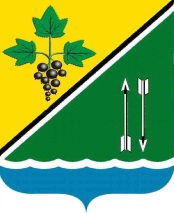 РЕВИЗИОННАЯ КОМИССИЯ КАРГАТСКОГО РАЙОНАНОВОСИБИРСКОЙ ОБЛАСТИЭКСПЕРТНОЕ ЗАКЛЮЧЕНИЕ по результатам внешней проверки годового отчёта об исполнении бюджета Первомайского сельсовета Каргатского района Новосибирской области за 2014 год24.04.2015Экспертное заключение Ревизионной комиссии Каргатского района по результатам внешней проверки годового отчёта об исполнении бюджета Первомайского сельсовета Каргатского района Новосибирской области за 2014 год (далее - отчёт об исполнении местного бюджета за 2014 год) подготовлено в соответствие статье 264.4 Бюджетного кодекса Российской Федерации (далее – БК РФ), статье 53 Положения о бюджетном процессе в сельском поселении Первомайского сельсовета Каргатского района Новосибирской области, утверждённого решением 6-й сессии 4 созыва Совета депутатов Первомайского сельсовета Каргатского района Новосибирской области от 27.11.2010 № 28 (далее – Положение о бюджетном процессе), пункту 3 статьи 4 Положения о Ревизионной комиссии Каргатского района Новосибирской области, утверждённого решением 14 сессии 2 созыва Совета депутатов Каргатского района Новосибирской области от 23.11.2011 № 157, пункту 1 Соглашения о передаче полномочий ревизионной комиссии Каргатского района от 14.03.2014, пункту 12 Плана работы Ревизионной комиссии Каргатского района на 2015 год.Отчёт об исполнении местного бюджета за 2014 год с пояснительной запиской и дополнительными материалами поступил в Ревизионную комиссию в срок, установленный пунктом 3 статьи 264.4 БК РФ.В соответствие пункту 1 статьи 264.4 БК РФ:«Годовой отчет об исполнении бюджета до его рассмотрения в законодательном (представительном) органе подлежит внешней проверке, которая включает внешнюю проверку бюджетной отчетности главных администраторов бюджетных средств и подготовку заключения на годовой отчет об исполнении бюджета».В соответствии пункту 3 статьи 264.1 БК РФ предоставлена вся указанная бюджетная отчётность.1. Макроэкономические условия исполнения местного бюджета в 2014 годуПлощадь территории муниципального образования составляет 47839 га, из них сельхозугодия – 37769 га или 79,0%.В состав Первомайского сельсовета входят четыре населённых пункта – село Кольцовка, посёлок Первомайский, посёлок Чернявский, посёлок Барановский.На территории муниципального образования нет промышленных и сельскохозяйственных предприятий, крестьянско-фермерских хозяйств. В течение 2012-2014 годов продолжает уменьшаться численность населения, с 453 до 406 человек. Эта же тенденция сохраняется в ситуации с трудовыми ресурсами, уменьшение с 359 до 304 человек.В селе Кольцовка общеобразовательная школа на 320 мест, в которой обучается 39 учеников.Площадь жилищного фонда – 28,8 тыс. м2, в том числе площадь муниципального жилищного фонда – 19,3 тыс. м2.2. Соблюдение бюджетного законодательства при организации исполнения местного бюджета в 2014 году2.1. Система исполнения местного бюджета соответствует БК РФ, Положению о бюджетном процессе: бюджетные полномочия администрация Первомайского сельсовета исполняет в соответствии со статьёй 32 Положения о бюджетном процессе; утверждён перечень получателей средств местного бюджета (администрация Первомайского сельсовета, муниципальное казённое учреждение культуры «Первомайский социально-культурный комплекс»), соблюдается принцип подведомственности при финансировании (отсутствие среди получателей коммерческих организаций, учреждений других бюджетов).2.2. Утверждены лимиты бюджетных обязательств, сводная бюджетная роспись, бюджетная смета.2.3. Размещение заказа на поставку товаров, работ, услуг для государственных и муниципальных нужд производится в соответствие Федеральным законом от 05.04.2013 № 44-ФЗ «О контрактной системе в сфере закупок товаров, работ, услуг для обеспечения государственных и муниципальных нужд». В результате анализа реестра закупок выявлено, что в нарушение подпункта 4 пункта 1 статьи 93 Федерального закона от 05.04.2013 № 44-ФЗ:«1. Закупка у единственного поставщика (подрядчика, исполнителя) может осуществляться заказчиком в следующих случаях:4) осуществление закупки товара, работы или услуги на сумму, не превышающую ста тысяч рублей»,осуществлены закупки на сумму, превышающую сто тысяч рублей, а именно:- 30.10.2014 ОАО «Служба заказчика ЖКУ» – 139 100,00 руб.;- 31.12.2014 ОАО «Новосибирскавтодор» – 1 292 200,00 руб. ИТОГО: 1 431 300,00 руб.В реестре закупок не по всем позициям присутствует краткое наименование закупаемых товаров, работ и услуг. Тем самым нарушен пункт 2 статьи 73 БК РФ:«Реестры закупок, осуществленных без заключения государственных или муниципальных контрактов, должны содержать следующие сведения:краткое наименование закупаемых товаров, работ и услуг;наименование и местонахождение поставщиков, подрядчиков и исполнителей услуг;цена и дата закупки».2.4. Проанализировано общее соответствие бюджетной отчетности требованиям, предъявляемым Инструкцией, утвержденной Приказом Минфина РФ № 191н от 28.12.2010, необходимые формы присутствуют, однако в форме 0503164 «Сведения об исполнении бюджета» не указаны причины отклонений.2.5. Из формы 0503169 «Сведения о дебиторской и кредиторской задолженности» следует, что дебиторская задолженность на 01.01.2015 отсутствует. Данные  формы 0503169 соответствуют данным формы 0503120 «Баланс исполнения бюджета». Из формы 0503169 «Сведения о дебиторской и кредиторской задолженности» следует, что кредиторская задолженность отсутствует. Данные  формы 0503169 соответствуют данным формы 0503120 «Баланс исполнения бюджета».3. Анализ долговой политики Первомайского сельсоветаСогласно отчёту об исполнении местного бюджета за 2014 год, доходы местного бюджета за 2014 год исполнены в объёме 12243,7 тыс. руб., расходы – в объёме 12442,3 тыс. руб. Соответственно, дефицит местного бюджета составил 198,6 тыс. руб., в 2013 году местный бюджет был исполнен с профицитом 212,6 тыс. руб.Предельный размер дефицита местного бюджета превысил установленный вторым абзацем пункта 3 статьи 92.1 БК РФ уровень (5%) и составил 45,1% от доходов местного бюджета без учета финансовой помощи. Но, в соответствие третьему абзацу пункта 3 статьи 92.1 БК РФ это допустимо, так как источником финансирования дефицита бюджета утверждено снижение остатков средств на счетах по учету средств местного бюджета (222,1 тыс. руб.).Следует отметить, что при планировании местного бюджета на 2014 год правильно учтены остатки средств на счетах в органе казначейства, а именно, согласно отчёту формы 0503150 «Баланс по поступлениям и выбытиям бюджетных средств» остаток средств на 01.01.2014 – 222127,60 руб., фактически в источниках финансирования дефицита бюджета запланировано 203825,93 руб., возврат остатков межбюджетных трансфертов в бюджет муниципального района составляет – 18301,67 руб.4. Анализ исполнения доходов местного бюджетаМестный бюджет на 2014 год по доходам в объёме 6107,3 тыс. руб. утверждён решением 36 сессии 4 созыва Совета депутатов Первомайского сельсовета Каргатского района Новосибирской области от 24.12.2013 № 180. Решениями от 25.02.2014 № 190, от 30.05.2014 № 203, от 18.12.2014 № 221 были внесены изменения в плановые назначения по доходам. По итогам всех внесённых изменений уточнённый объём доходов составляет 12268,9 тыс. руб. В отчёте об исполнении местного бюджета за 2014 год плановый показатель по доходам составляет 12268,9 тыс. руб. Тем самым выполняется статья 32 БК РФ.Однако в нарушение пункта 1 статьи 184.1 БК РФ в решениях о внесении изменений в решение о бюджете не содержится информация об общем объёме доходов бюджета: «В законе (решении) о бюджете должны содержаться основные характеристики бюджета, к которым относятся общий объем доходов бюджета, общий объем расходов, дефицит (профицит) бюджета, а также иные показатели, установленные настоящим Кодексом, законами субъектов Российской Федерации, муниципальными правовыми актами представительных органов муниципальных образований (кроме законов (решений) о бюджете)».На данное нарушение было указано в экспертном заключении по результатам внешней проверки годового отчёта об исполнении бюджета за 2013 год.Исполнение местного бюджета по доходам за 2014 год составило 12243,7 тыс. руб. или 99,8% к плану (недоисполнение – 25,3 тыс. руб.).Из общей суммы доходов налоговые и неналоговые поступления составили 440,5 тыс. руб. или 3,6%, безвозмездные поступления – 11803,1 тыс. руб. или 96,4%.По сравнению с предыдущим годом поступления в местный бюджет в целом увеличились на 5301,0 тыс. руб. или на 76,4%, в том числе налоговые и неналоговые поступления увеличились на 113,1 тыс. руб. или на 34,5%, безвозмездные поступления увеличились на 5187,8 тыс. руб. или на 78,4%. Налоговые доходы местного бюджета за 2014 год исполнены в объеме 243,5 тыс. руб. или 98,5% от плановых назначений (недоисполнение – 3,8 тыс. руб.).Подробный анализ поступления налоговых доходов представлен в таблице 1.Таблица 1. Структура и динамика поступления налоговых доходов местного бюджета, тыс. руб.Неналоговые доходы местного бюджета за 2014 год исполнены в объеме 197,0 тыс. руб. или 98,4% от плановых назначений (недоисполнение – 3,3 тыс. руб.). Подробный анализ поступления неналоговых доходов представлен в таблице 2.Таблица 2. Структура и динамика поступления неналоговых доходов местного бюджета, тыс. руб.Безвозмездные поступления местного бюджета за 2014 год исполнены в объеме 11803,1 тыс. руб. или 99,8% от плановых назначений (недоисполнение – 18,3 тыс. руб.). Неисполнение связано с возвратом остатка межбюджетного трансферта, полученного из бюджета муниципального района. Подробный анализ поступления безвозмездных поступлений представлен в таблице 3.Таблица 3. Структура безвозмездных поступлений местного бюджета, тыс. руб.5. Анализ исполнения расходов местного бюджетаМестный бюджет на 2014 год по расходам в объёме 6107,3 тыс. руб. утверждён решением 36 сессии 4 созыва Совета депутатов Первомайского сельсовета Каргатского района Новосибирской области от 24.12.2013 № 180. Решениями от 25.02.2014 № 190, от 30.05.2014 № 203, от 18.12.2014 № 221 были внесены изменения в плановые назначения по расходам. По итогам всех внесённых изменений уточнённый объём расходов составляет 12472,8 тыс. руб. В отчёте об исполнении местного бюджета за 2014 год плановый показатель по расходам составляет 12472,8 тыс. руб. Тем самым выполняется статья 32 БК РФ.Однако в нарушение пункта 1 статьи 184.1 БК РФ в решениях о внесении изменений в решение о бюджете не содержится информация об общем объёме расходов бюджета: «В законе (решении) о бюджете должны содержаться основные характеристики бюджета, к которым относятся общий объем доходов бюджета, общий объем расходов, дефицит (профицит) бюджета, а также иные показатели, установленные настоящим Кодексом, законами субъектов Российской Федерации, муниципальными правовыми актами представительных органов муниципальных образований (кроме законов (решений) о бюджете)».На данное нарушение было указано в экспертном заключении по результатам внешней проверки годового отчёта об исполнении бюджета за 2013 год.Исполнение местного бюджета по расходам за 2014 год составило 12442,3 тыс. руб. или 99,8% к плану (недоисполнение – 30,5 тыс. руб.).Информация о структуре и динамике расходов местного бюджета в 2012-2014 годах представлена в таблице 4.Таблица 4. Анализ структуры расходов местного бюджета, тыс. руб.По разделу 01 «Общегосударственные вопросы» расходы в 2014 году исполнены в объёме 1840,4 тыс. руб. или 99,5% к плану (недоисполнение – 8,4 тыс. руб.). Удельный вес раздела в расходах бюджета составил 14,8%.При анализе исполнения местного бюджета за 2013 год установлено, что расходы на содержание главы муниципального образования в объёме 464293 руб. не соответствуют нормативу 464285 руб., установленному постановлением администрации Новосибирской области от 28.12.2007 № 206-па. Превышение 8 руб. Тем самым нарушен пункт 2 статьи 136 БК РФ.Проанализированы расходы на содержание органов местного самоуправления на соответствие нормативу, установленному постановлением администрации Новосибирской области от 28.12.2007 № 206-па.Фактические расходы составляют 1200,9 тыс. руб., не включаются в норматив расходы на содержание зданий и помещений муниципальной собственности, занимаемых администрациями поселений с численностью населения менее 3000 человек, в сумме 6,9 тыс. руб., а также расходы, связанные с передачей полномочий муниципальному району, в сумме 34,5 тыс. руб. Норматив – 1038,8 тыс. руб. (406 человек * 2558,7 руб.). Значит, 1200,9-1038,8-6,9-34,5=120,7 тыс. руб. Следовательно, превышение норматива составляет 120,7 тыс. руб. Тем самым нарушен пункт 2 статьи 136 БК РФ.Для расчёта норматива использована численность населения по данным органа статистики на 01.01.2014 – 406 человек согласно постановлению администрации Новосибирской области от 28.12.2007 № 206-па.По разделу 02 «Национальная оборона» расходы в 2014 году исполнены в объёме 72,7 тыс. руб. или 100,0% к плану. Удельный вес раздела в расходах бюджета составил 0,6%.По разделу 03 «Национальная безопасность и правоохранительная деятельность» расходы в 2014 году исполнены в объёме 42,6 тыс. руб. или 100% к плану. Удельный вес раздела в расходах бюджета составил 0,3%. По разделу 04 «Национальная экономика» расходы в 2014 году исполнены в объёме 1541,4 тыс. руб. или 99,3% к плану (недоисполнение – 11,6 тыс. руб.). Удельный вес раздела в расходах бюджета составил 12,4%. Согласно пояснительной записке увеличение расходов по данному разделу по отношению к 2013 году связано с капитальным ремонтом внутрипоселенческих дорог.По разделу 05 «Жилищно-коммунальное хозяйство» расходы в 2014 году исполнены в объёме 5987,1 тыс. руб. или 99,9% к плану (недоисполнение – 6,1 тыс. руб.). Удельный вес раздела в расходах бюджета составил 48,1%. Согласно пояснительной записке увеличение расходов по данному разделу по отношению к 2013 году связано со строительством водозаборной скважины в п. Чернявский.По разделу 08 «Культура, кинематография» расходы в 2014 году исполнены в объёме 2893,6 тыс. руб. или 99,9% к плану (недоисполнение – 3,4 тыс. руб.). Удельный вес раздела в расходах бюджета составил 23,3%.По разделу 10 «Социальная политика» расходы в 2014 году исполнены в объёме 61,5 тыс. руб. или 98,4% к плану (недоисполнение – 1,0 тыс. руб.). Удельный вес раздела в расходах бюджета составил 0,5%.По разделу 10 «Физическая культура и спорт» расходы в 2014 году исполнены в объёме 3,0 тыс. руб. или 100,0% к плану. Удельный вес раздела в расходах бюджета незначителен.Вывод: годовой отчёт об исполнении бюджета Первомайского сельсовета Каргатского района Новосибирской области за 2014 год признать достоверным.Учитывая изложенное, Ревизионная комиссия предлагает:Администрации Первомайского сельсовета:1) при осуществлении закупок у единственного поставщика строго следовать подпункту 4 пункта 1 статьи 93 Федерального закона от 05.04.2013 № 44-ФЗ;2) при ведении реестра закупок строго следовать пункту 2 статьи 73 БК РФ;3) в текстовой части решений о внесении изменений в бюджет должны быть указаны общий объём доходов и расходов, дефицит (профицит) бюджета согласно статье 184.1 БК РФ;4) при планировании и исполнении местного бюджета лимиты на содержание главы и органов местного самоуправления должны соответствовать нормативам, установленным постановлением администрации Новосибирской области от 28.12.2007 № 206-па (с учётом изменений).Совету депутатов Первомайского сельсовета: учесть изложенные в настоящем заключении замечания при рассмотрении отчёта об исполнении бюджета Первомайского сельсовета Каргатского района Новосибирской области за 2014 год.Экспертное заключение направить главе Первомайского сельсовета и председателю Совета депутатов Первомайского сельсовета.Председатель Ревизионной комиссии				Т.Г. Белоусова	Инспектор Ревизионной комиссии					А.В. ДовгучицНаименования доходаИсполнение бюджетаИсполнение бюджетаИсполнение бюджетаДоля в общем объёме налоговых доходовДоля в общем объёме налоговых доходовДоля в общем объёме налоговых доходовАбсолютный прирост (тыс. руб./проценты)Абсолютный прирост (тыс. руб./проценты)Наименования дохода2012201320142012201320142013 к 20122014 к 2013НДФЛ133,2120,6142,559,5%58,5%58,5%-12,6 / -9,5%21,9 / 18,2%Единый с/х налог0,10,0%Налог на имущество физических лиц0,30,30,40,1%0,1%0,2%0,1 / 33,3%Земельный налог80,684,6100,536,0%41,1%41,3%4,0 / 5,0%15,9 / 18,8%Прочие9,70,54,3%0,2%-9,2 / -94,8%Итого налоговых доходов223,8206,0243,5100%100%100%-17,8 / -8,0%37,5 / 18,2%Наименования доходаИсполнение бюджетаИсполнение бюджетаИсполнение бюджетаДоля в общем объёме неналоговых доходовДоля в общем объёме неналоговых доходовДоля в общем объёме неналоговых доходовАбсолютный прирост (тыс. руб./проценты)Абсолютный прирост (тыс. руб./проценты)Наименования дохода2012201320142012201320142013 к 20122014 к 2013Аренда земли1,50,70,11,5%0,6%0,1%-0,8 / -53,3%-0,6 / -85,7%Платные услуги14,06,04,414,3%4,9%2,2%-8,0 / -57,1%-1,6 / -26,7%Возмещение затрат83,973,573,785,4%60,5%37,4%-10,4 / -12,4%0,2 / 0,3%Прочие-1,241,2118,833,9%60,3%77,6 / 188,3%Итого неналоговых доходов98,2121,4197,0100%100%100%23,2 / 23,6%75,6 / 62,3%Наименования доходаИсполнение бюджетаИсполнение бюджетаИсполнение бюджетаДоля в общем объёме безвозмездных поступленийДоля в общем объёме безвозмездных поступленийДоля в общем объёме безвозмездных поступленийАбсолютный прирост (тыс. руб./проценты)Абсолютный прирост (тыс. руб./проценты)Наименования дохода2012201320142012201320142013 к 20122014 к 2013Дотации4427,44414,55258,675,4%66,7%44,6%-12,9 / -0,3%844,1 / 19,1%Субсидии781,81650,31731,913,3%24,9%14,7%868,5 / 111,1%81,6 / 4,9%Субвенции69,166,172,81,2%1,0%0,6%-3,0 / -4,3%6,1 / 10,1%ИМБТ594,0484,44758,110,1%7,3%40,3%-109,6 / -18,5%4273,7 / 9,8 разаВозврат остатков МБТ-18,3Итого безвозмездных поступлений5872,36615,311803,1100%100%100%743,0 / 12,7%5187,8 / 78,4%Наименование статей расходовИсполнение бюджетаИсполнение бюджетаИсполнение бюджетаДоля в общих расходахДоля в общих расходахДоля в общих расходахАбсолютный прирост (тыс. руб./проценты)Абсолютный прирост (тыс. руб./проценты)Наименование статей расходов2012201320142012201320142013 к 20122014 к 2013Общегосударственные вопросы1622,01691,11840,423,9%25,1%14,8%69,1 / 4,3%149,3 / 8,8%Национальная оборона69,066,072,71,0%1,0%0,6%-3,0 /-4,3%6,7 / 10,2%Национальная безопас-ность и правоохранительная деятельность483,2478,942,67,1%7,1%0,3%-4,3 / -0,9%-436,3 / -91,1%Национальная экономика310,596,41541,44,6%1,4%12,4%-214,1 / -69,0%1445,0 / 16 разЖилищно-коммуналь-ное хозяйство1407,71196,05987,120,8%17,8%48,1%-211,7 / -15,0%4791,1 / 5 разОхрана окружающей среды44,00,6%Образование1,00,0%Культура, кинематография2786,13145,32893,641,1%46,7%23,3%359,2 / 12,9%-251,7 / -8,0%Социальная политика49,653,461,50,7%0,8%0,5%3,8 / 7,7%8,1 / 15,2%Физическая культура и спорт2,73,03,00,0%0,0%0,0%0,3 / 11,1%Итого расходов6775,86730,112442,3100%100%100%-45,7 / -0,7%5712,2 / 84,9%